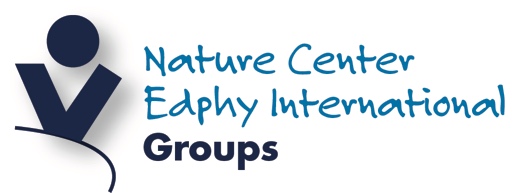 MEDICAL FILEDear Parent,In order to help our team better welcome your child, we please ask that you carefully fill out this questionnaire. All fields must be completed and this document must be signed and returned to your child's caregiver (teacher, daycare monitor etc.)We thank you for your collaboration.GENERAL INFORMATIONCHILDLast name: 		First name:	Date of birth: (______m/______d/______y)     		Gender:      M      F              Age: 	Heath insurance number (obligatory) : 	 Expiration date : _______________	PARENT/GUARDIANLast name:		First name:	Telephone - Home: (         )		Telephone - Work: (         )	Telephone – Other: (         )		E-mail address :		EMERGENCY CONTACTPlease provide contact information for two parent(s) and/or friend(s) with whom our team may communicate with in the case of your absence.Name 1:		Relationship:	Telephone - Home: (         )		Telephone - Work: (         )	Name 2:		Relationship:	Telephone - Home: (         )		Telephone - Work: (         )	Allergies/asthma: ________________________________________________________________________________________________Current medication: ____________________________________________________________________________________________Other pertinent information, if necessary: __________________________________________________________________________________________________________________________________________________________________________________________________________________________________Parent or guardian signature 	 	 Date